ЗАКОНЛИПЕЦКОЙ ОБЛАСТИОБ УПОЛНОМОЧЕННОМ ПО ЗАЩИТЕ ПРАВ ПРЕДПРИНИМАТЕЛЕЙВ ЛИПЕЦКОЙ ОБЛАСТИПринятЛипецким областнымСоветом депутатов29 мая 2014 годаСтатья 1. Предмет регулирования настоящего ЗаконаНастоящий Закон в соответствии с Федеральным законом от 7 мая 2013 года N 78-ФЗ "Об уполномоченных по защите прав предпринимателей в Российской Федерации" (далее - Федеральный закон) определяет правовое положение, основные задачи, компетенцию, порядок назначения на должность и порядок досрочного прекращения полномочий Уполномоченного по защите прав предпринимателей в Липецкой области (далее - Уполномоченный).Статья 2. Правовое положение Уполномоченного1. Уполномоченным может быть назначен гражданин Российской Федерации не моложе тридцати лет, постоянно проживающий в Российской Федерации, не имеющий гражданства (подданства) иностранного государства либо вида на жительство или иного документа, подтверждающего право на постоянное проживание гражданина Российской Федерации на территории иностранного государства, и имеющий высшее образование.(часть 1 в ред. Закона Липецкой области от 02.09.2021 N 585-ОЗ)2. Должность Уполномоченного является государственной должностью Липецкой области.3. Для реализации полномочий Уполномоченного и обеспечения его деятельности создается аппарат Уполномоченного. Уполномоченный и его аппарат являются государственным органом с правом юридического лица, имеющим печать и бланки со своим наименованием и с изображением Герба Липецкой области.4. В соответствии с Федеральным законом Уполномоченный не может быть депутатом Государственной Думы Федерального Собрания Российской Федерации, сенатором Российской Федерации, депутатом законодательного органа субъекта Российской Федерации, депутатом представительного органа муниципального образования, не вправе замещать государственные должности Российской Федерации, иные государственные должности субъектов Российской Федерации, должности федеральной государственной службы, должности государственной гражданской службы, а также муниципальные должности и должности муниципальной службы.(в ред. Законов Липецкой области от 29.09.2022 N 186-ОЗ, от 10.03.2023 N 290-ОЗ)На Уполномоченного распространяются иные ограничения, запреты и обязанности, установленные Федеральными законами от 25 декабря 2008 года N 273-ФЗ "О противодействии коррупции", от 3 декабря 2012 года N 230-ФЗ "О контроле за соответствием расходов лиц, замещающих государственные должности, и иных лиц их доходам", от 7 мая 2013 года N 79-ФЗ "О запрете отдельным категориям лиц открывать и иметь счета (вклады), хранить наличные денежные средства и ценности в иностранных банках, расположенных за пределами территории Российской Федерации, владеть и (или) пользоваться иностранными финансовыми инструментами", другими федеральными законами.(в ред. Закона Липецкой области от 29.09.2022 N 186-ОЗ)5. Уполномоченный обязан прекратить деятельность, несовместимую с его статусом, не позднее 14 календарных дней со дня назначения на должность.6. В своей деятельности Уполномоченный руководствуется Конституцией Российской Федерации, федеральными конституционными законами, федеральными законами, Уставом Липецкой области Российской Федерации и иными законами Липецкой области, а также общепризнанными принципами и нормами международного права.Статья 3. Основные задачи УполномоченногоОсновными задачами Уполномоченного являются:1) защита прав и законных интересов субъектов предпринимательской деятельности на территории Липецкой области;2) осуществление контроля за соблюдением прав и законных интересов субъектов предпринимательской деятельности (в том числе членов органов управления коммерческой организации в связи с осуществлением ими полномочий по управлению такой организацией) территориальными органами федеральных органов исполнительной власти, исполнительными органами государственной власти Липецкой области, органами местного самоуправления;(в ред. Закона Липецкой области от 10.03.2023 N 290-ОЗ)3) взаимодействие с предпринимательским сообществом, в том числе по вопросам соблюдения прав и законных интересов субъектов предпринимательской деятельности на территории Липецкой области, форм и методов их защиты;4) информирование общественности о состоянии соблюдения и защиты прав и законных интересов субъектов предпринимательской деятельности.Статья 4. Компетенция Уполномоченного1. Уполномоченный рассматривает жалобы субъектов предпринимательской деятельности, зарегистрированных в органе, осуществляющем государственную регистрацию на территории Липецкой области, и жалобы субъектов предпринимательской деятельности, права и законные интересы которых были нарушены на территории Липецкой области (далее также - заявители), на решения или действия (бездействие) органов государственной власти Липецкой области, территориальных органов федеральных органов исполнительной власти в Липецкой области, органов местного самоуправления, иных органов, организаций, наделенных федеральным законом отдельными государственными или иными публичными полномочиями, должностных лиц, нарушающие права и законные интересы субъектов предпринимательской деятельности.2. В соответствии с Федеральным законом направление жалобы по одному и тому же вопросу уполномоченным, осуществляющим свою деятельность в разных субъектах Российской Федерации, не допускается. В случае, если после принятия жалобы к рассмотрению Уполномоченным будет установлено, что аналогичная жалоба уже рассматривается уполномоченным в другом субъекте Российской Федерации, жалоба оставляется без дальнейшего рассмотрения и возвращается обратившемуся с ней субъекту предпринимательской деятельности.3. Уполномоченный имеет право:- запрашивать и получать в соответствии с федеральным законодательством от органов государственной власти, органов местного самоуправления и у должностных лиц необходимые сведения, документы и материалы;- обращаться в суд с заявлением о признании недействительными ненормативных правовых актов, признании незаконными решений и действий (бездействия) органов государственной власти Липецкой области, органов местного самоуправления, иных органов, организаций, наделенных федеральным законом отдельными государственными или иными публичными полномочиями, должностных лиц в случае, если оспариваемые ненормативные правовые акты, решение и действие (бездействие) не соответствуют закону или иному нормативному правовому акту и нарушают права и законные интересы субъектов предпринимательской деятельности в сфере предпринимательской деятельности, незаконно возлагают на них какие-либо обязанности, создают иные препятствия для осуществления предпринимательской деятельности;- направлять в органы государственной власти Липецкой области, органы местного самоуправления мотивированные предложения о принятии нормативных правовых актов (о внесении изменений в нормативные правовые акты или признании их утратившими силу), относящихся к сфере деятельности Уполномоченного;- направлять Губернатору Липецкой области мотивированные предложения об отмене или о приостановлении действия актов исполнительных органов государственной власти Липецкой области;(в ред. Закона Липецкой области от 29.09.2022 N 186-ОЗ)- принимать с письменного согласия заявителя участие в выездной проверке, проводимой в отношении заявителя в рамках государственного контроля (надзора) или муниципального контроля;- в рамках рассмотрения жалоб субъектов предпринимательской деятельности без специального разрешения посещать расположенные в границах Липецкой области места содержания под стражей и учреждения, исполняющие уголовные наказания в виде принудительных работ, ареста, лишения свободы, в целях защиты прав подозреваемых, обвиняемых и осужденных по делам о преступлениях, предусмотренных частями первой - четвертой статьи 159 и статьями 159.1 - 159.3, 159.5, 159.6, 160, 165 и 201 Уголовного кодекса Российской Федерации, если эти преступления совершены индивидуальным предпринимателем в связи с осуществлением им предпринимательской деятельности и (или) управлением принадлежащим ему имуществом, используемым в целях осуществления предпринимательской деятельности, либо если эти преступления совершены членом органа управления коммерческой организации в связи с осуществлением им полномочий по управлению такой организацией либо в связи с осуществлением коммерческой организацией предпринимательской или иной экономической деятельности, а также частями пятой - седьмой статьи 159 и статьями 171, 171.1, 171.3 - 172.3, 173.1 - 174.1, 176 - 178, 180, 181, 183, 185 - 185.4 и 190 - 199.4 Уголовного кодекса Российской Федерации;(абзац введен Законом Липецкой области от 10.03.2023 N 290-ОЗ)- осуществлять иные действия в рамках своей компетенции в соответствии с федеральными законами и законами Липецкой области.4. Уполномоченный в рамках своей компетенции в соответствии с федеральным законодательством осуществляет взаимодействие с органами государственной власти, органами местного самоуправления, полномочными представителями Президента Российской Федерации в федеральных округах, инвестиционными уполномоченными в федеральных округах и иными лицами.5. В соответствии с Федеральным законом руководители и иные должностные лица органов государственной власти Липецкой области, территориальных органов федеральных органов исполнительной власти в Липецкой области, органов местного самоуправления обязаны обеспечить прием Уполномоченного, а также предоставить ему запрашиваемые сведения, документы и материалы в срок, не превышающий пятнадцати дней со дня получения соответствующего обращения. Ответ на обращение Уполномоченного направляется за подписью должностного лица, которому оно непосредственно было адресовано.6. По окончании календарного года Уполномоченный в соответствии с Федеральным законом направляет Уполномоченному при Президенте Российской Федерации по защите прав предпринимателей, Губернатору Липецкой области и Липецкому областному Совету депутатов доклад о результатах своей деятельности с оценкой условий осуществления предпринимательской деятельности в Липецкой области и предложениями о совершенствовании правового положения субъектов предпринимательской деятельности.(в ред. Закона Липецкой области от 29.09.2022 N 186-ОЗ)Ежегодный доклад Уполномоченного о результатах его деятельности направляется в Липецкий областной Совет депутатов в срок до 15 апреля и представляется на сессии Липецкого областного Совета депутатов Уполномоченным лично.(абзац введен Законом Липецкой области от 05.03.2019 N 251-ОЗ; в ред. Закона Липецкой области от 02.09.2021 N 585-ОЗ)7. Ежегодный доклад Уполномоченного подлежит размещению (опубликованию) на официальном сайте Уполномоченного в информационно-телекоммуникационной сети "Интернет" и официальному опубликованию в "Липецкой газете".Статья 4.1. Ответственность за воспрепятствование деятельности Уполномоченного(введена Законом Липецкой области от 01.04.2016 N 511-ОЗ)Вмешательство в деятельность Уполномоченного с целью повлиять на его решения, неисполнение должностными лицами законных требований Уполномоченного либо воспрепятствование его деятельности в иной форме, несоблюдение должностными лицами установленных сроков предоставления информации Уполномоченному (документов, материалов, ответов на обращения) влекут ответственность, установленную Кодексом Липецкой области об административных правонарушениях.Статья 5. Порядок рассмотрения Уполномоченным обращений (жалоб)При рассмотрении обращений (жалоб) Уполномоченный руководствуется требованиями действующего законодательства.Статья 6. Назначение на должность Уполномоченного(в ред. Закона Липецкой области от 05.03.2019 N 251-ОЗ)1. Уполномоченный назначается на должность Липецким областным Советом депутатов с учетом мнения предпринимательского сообщества, сроком на пять лет. Одно и то же лицо не может быть назначено Уполномоченным более чем на два срока подряд.(в ред. Закона Липецкой области от 02.09.2021 N 585-ОЗ)2. Предложения о кандидатуре на должность Уполномоченного могут вносить Губернатор Липецкой области, депутаты Липецкого областного Совета депутатов, структурные подразделения общероссийских общественных объединений и региональные общественные объединения, в уставные цели которых входит содействие созданию благоприятных условий для осуществления предпринимательской деятельности, зарегистрированные на территории Липецкой области не позднее чем за один год до дня начала приема предложений о кандидатуре на должность Уполномоченного.(в ред. Закона Липецкой области от 29.09.2022 N 186-ОЗ)3. Порядок и сроки внесения предложений о кандидатурах на должность Уполномоченного, порядок учета мнения предпринимательского сообщества по внесенным кандидатурам, порядок их рассмотрения и порядок назначения Уполномоченного устанавливаются Регламентом Липецкого областного Совета депутатов.4. До назначения кандидатуры на должность Уполномоченного Липецкий областной Совет депутатов согласовывает ее с Уполномоченным при Президенте Российской Федерации по защите прав предпринимателей.В случае отказа в согласовании представленной кандидатуры на должность Уполномоченного Липецкий областной Совет депутатов объявляет о новом приеме предложений по кандидатурам на должность Уполномоченного в порядке, установленном Регламентом Липецкого областного Совета депутатов.(часть 4 в ред. Закона Липецкой области от 13.11.2019 N 317-ОЗ)Статья 7. Прекращение полномочий УполномоченногоПолномочия Уполномоченного прекращаются со дня вступления в должность нового Уполномоченного, за исключением случая досрочного прекращения полномочий.Полномочия Уполномоченного досрочно прекращаются Липецким областным Советом депутатов в следующих случаях:(в ред. Закона Липецкой области от 05.03.2019 N 251-ОЗ)- вступления в законную силу в отношении него обвинительного приговора суда либо судебного решения о применении к нему принудительных мер медицинского характера, об ограничении дееспособности либо о признании его недееспособным, о признании безвестно отсутствующим или объявлении его умершим;- письменного заявления об освобождении от должности;- утраты гражданства Российской Федерации;- выезда за пределы Липецкой области на постоянное место жительства;- неспособности по состоянию здоровья или по иным причинам в течение длительного времени (не менее четырех месяцев подряд) исполнять свои обязанности, если законодательством не установлен более длительный срок сохранения места работы (должности) при определенном заболевании или если для определенной категории граждан законодательством Российской Федерации не предусмотрены гарантии по сохранению места работы (должности);- осуществления деятельности, несовместимой со статусом Уполномоченного, по истечении 14 дней со дня назначения на должность;- нарушения им требований статьи 2 настоящего Закона, а также несоблюдения иных требований, ограничений и запретов, невыполнения обязанностей, установленных федеральными законами;(в ред. Закона Липецкой области от 29.09.2022 N 186-ОЗ)- смерти Уполномоченного.Решение о досрочном прекращении полномочий Уполномоченного принимается Липецким областным Советом депутатов по представлению Уполномоченного при Президенте Российской Федерации по защите прав предпринимателей либо с его согласия, за исключением случая, предусмотренного абзацем десятым настоящей статьи.(абзац введен Законом Липецкой области от 05.03.2019 N 251-ОЗ)В течение 3 рабочих дней со дня, когда стало известно о случаях, влекущих досрочное прекращение полномочий Уполномоченного по основаниям, предусмотренным абзацами три - восемь настоящей статьи, Липецкий областной Совет депутатов сообщает об этом Уполномоченному при Президенте Российской Федерации по защите прав предпринимателей в порядке, установленном Регламентом Липецкого областного Совета депутатов. В случае, предусмотренном абзацем девятым настоящей статьи, сообщение Уполномоченному при Президенте Российской Федерации по защите прав предпринимателей направляется в течение 3 рабочих дней со дня поступления в Липецкий областной Совет депутатов в порядке, предусмотренном Законом Липецкой области от 15 декабря 2015 года N 476-ОЗ "О правовом регулировании некоторых вопросов по профилактике коррупционных правонарушений в Липецкой области", соответствующих материалов о несоблюдении Уполномоченным установленных ограничений, запретов и неисполнении установленных обязанностей.(абзац введен Законом Липецкой области от 05.03.2019 N 251-ОЗ)С учетом полученного мнения вопрос о досрочном прекращении полномочий Уполномоченного рассматривается Липецким областным Советом депутатов в порядке, установленном Регламентом Липецкого областного Совета депутатов.(абзац введен Законом Липецкой области от 05.03.2019 N 251-ОЗ)Абзац утратил силу. - Закон Липецкой области от 13.11.2019 N 317-ОЗ.Статья 8. Организация деятельности Уполномоченного и его аппаратаСоциальные гарантии независимости Уполномоченного, связанные с оплатой труда, медицинским, социальным и иным обеспечением и обслуживанием, устанавливаются применительно к соответствующим гарантиям, предусмотренным законодательством Липецкой области для лиц, занимающих государственные должности Липецкой области.Аппарат Уполномоченного осуществляет правовое, организационное, научно-аналитическое, информационно-справочное и иное обеспечение деятельности Уполномоченного. Информация о деятельности Уполномоченного размещается на официальном сайте Уполномоченного в информационно-телекоммуникационной сети "Интернет".Права, обязанности и ответственность работников аппарата Уполномоченного, а также условия прохождения ими государственной гражданской службы определяются Законом Липецкой области от 30 декабря 2005 года N 259-ОЗ "О государственной гражданской службе Липецкой области", законодательством Российской Федерации о труде.Уполномоченный имеет удостоверение, которое оформляется в двухнедельный срок со дня назначения на должность и подписывается председателем Липецкого областного Совета депутатов. При прекращении полномочий Уполномоченного удостоверение подлежит возврату в управление делами Липецкого областного Совета депутатов.(в ред. Закона Липецкой области от 05.03.2019 N 251-ОЗ)Форма удостоверения установлена приложением 1 к настоящему Закону.(в ред. Закона Липецкой области от 16.11.2016 N 19-ОЗ)            1    Статья 8 . Общественные представители Уполномоченного(введена Законом Липецкой области от 16.11.2016 N 19-ОЗ)Уполномоченный вправе иметь общественных представителей, действующих на общественных началах.Принципы деятельности, полномочия, порядок назначения общественных представителей, а также прекращения их полномочий определены Положением об общественных представителях Уполномоченного по защите прав предпринимателей в Липецкой области (приложение 2 к настоящему Закону).После назначения общественного представителя аппаратом Уполномоченного формируется личное дело, которое хранится в аппарате Уполномоченного.Полномочия общественного представителя подтверждаются удостоверением общественного представителя (приложение 3 к настоящему Закону).Удостоверение общественного представителя изготавливается аппаратом Уполномоченного, подписывается лично Уполномоченным и заверяется печатью.Удостоверение общественного представителя вручается лично общественному представителю под роспись в книге учета удостоверений.О факте утраты удостоверения общественный представитель обязан незамедлительно в письменной форме сообщить в аппарат Уполномоченного.Удостоверение общественного представителя возвращается в аппарат Уполномоченного в связи с прекращением полномочий общественного представителя и подлежит уничтожению с занесением соответствующей записи в книге учета удостоверений.Учет, хранение и уничтожение удостоверений общественных представителей осуществляется аппаратом Уполномоченного.Статья 9. Финансирование деятельности УполномоченногоФинансирование деятельности Уполномоченного и его аппарата, транспортное, техническое обеспечение осуществляется за счет средств областного бюджета.В областном бюджете ежегодно предусматриваются отдельной строкой средства, необходимые для обеспечения деятельности Уполномоченного и его аппарата.Статья 10. Место постоянного нахождения УполномоченногоМестом постоянного нахождения Уполномоченного является город Липецк.Статья 11. Вступление в силу настоящего ЗаконаНастоящий Закон вступает в силу со дня его официального опубликования.Временно исполняющий обязанностиглавы администрацииЛипецкой областиО.П.КОРОЛЕВг. Липецк05.06.2014N 290-ОЗПриложение 1к Закону Липецкой области"Об Уполномоченном по защитеправ предпринимателейв Липецкой области"Описание образца удостоверения Уполномоченного по защитеправ предпринимателей в Липецкой области1. Удостоверение представляет собой книжечку в обложке темно-бордового цвета размером 100 x 65 мм.2. На внешней стороне удостоверения воспроизводятся гербовый щит Липецкой области в одноцветном варианте и надпись под ним в две строки прописными буквами "Уполномоченный по защите прав предпринимателей в Липецкой области".3. Внутренние наклейки удостоверения выполнены в виде полос трех цветов (белого, синего, красного).4. На бордюре левой стороны внутренней наклейки удостоверения помещается надпись в две строки "Российская Федерация Липецкая область".На правой части левой стороны внутренней наклейки удостоверения оставлено чистое поле для цветной фотографии Уполномоченного по защите прав предпринимателей в Липецкой области, выполненной анфас без головного убора размером 30 x 40 мм.Фотография скрепляется гербовой печатью Липецкого областного Совета депутатов.(в ред. Закона Липецкой области от 29.09.2022 N 186-ОЗ)Слева от фотографии Уполномоченного по защите прав предпринимателей в Липецкой области помещается полная версия Герба Липецкой области в многоцветном варианте.В нижней правой части левой стороны внутренней наклейки удостоверения помещается надпись "Дата выдачи".5. На бордюре правой стороны внутренней наклейки удостоверения помещается надпись "Удостоверение".Ниже слова "Удостоверение" в две строки помещаются фамилия, имя и отчество Уполномоченного по защите прав предпринимателей в Липецкой области.Ниже фамилии, имени, отчества помещается надпись в две строки "является Уполномоченным по защите прав предпринимателей в Липецкой области".Ниже помещается надпись "Удостоверение действительно до "__" ______ ____ г.".В нижней левой части правой стороны внутренней наклейки удостоверения помещается надпись в три строки "Председатель Липецкого областного Совета депутатов", а в правой части - инициалы и фамилия председателя Липецкого областного Совета депутатов. Между наименованием должности и фамилией председателя Липецкого областного Совета депутатов оставлено место для подписи председателя Липецкого областного Совета депутатов. Подпись председателя Липецкого областного Совета депутатов скрепляется гербовой печатью Липецкого областного Совета депутатов.(в ред. Закона Липецкой области от 05.03.2019 N 251-ОЗ)Образец удостоверения Уполномоченного по защите правпредпринимателей в Липецкой области(в ред. Закона Липецкой области от 05.03.2019 N 251-ОЗ)┌─────────────────────────────┐ ┌─────────────────────────────────────────┐│                             │ │                                         ││                             │ │                  Герб                   ││                             │ │            Липецкой области             ││                             │ │                                         ││                             │ │                                         ││                             │ │      Уполномоченный по защите прав      ││                             │ │   предпринимателей в Липецкой области   ││                             │ │                                         ││                             │ │                                         ││                             │ │                                         │└─────────────────────────────┘ └─────────────────────────────────────────┘Внутренние левая и правая стороны удостоверения┌─────────────────────────────┐ ┌─────────────────────────────────────────┐│    Российская Федерация     │ │              УДОСТОВЕРЕНИЕ              ││      Липецкая область       │ │                                         ││                             │ │                 ФАМИЛИЯ                 ││                             │ │              ИМЯ ОТЧЕСТВО               ││                             │ │                                         ││      Герб           Фото    │ │    является Уполномоченным по защите    ││Липецкой области             │ │прав предпринимателей в Липецкой области ││                             │ │                                         ││                             │ │Удостоверение действительно до           ││                             │ │"__" _____ ____ г.                       ││                   Гербовая  │ │                                         ││                    печать   │ │                                         ││                             │ │Председатель          Гербовая           ││                             │ │Липецкого областного  печать             ││                  Дата выдачи│ │Совета депутатов             И.О. Фамилия│└─────────────────────────────┘ └─────────────────────────────────────────┘Приложение 2к Закону Липецкой области"Об Уполномоченном по защитеправ предпринимателейв Липецкой области"ПОЛОЖЕНИЕОБ ОБЩЕСТВЕННЫХ ПРЕДСТАВИТЕЛЯХ УПОЛНОМОЧЕННОГО ПО ЗАЩИТЕПРАВ ПРЕДПРИНИМАТЕЛЕЙ В ЛИПЕЦКОЙ ОБЛАСТИ1. Общие положения1.1. Настоящее Положение определяет принципы деятельности, полномочия, а также порядок назначения и прекращения полномочий общественных представителей Уполномоченного (далее - общественные представители).1.2. Общественные представители осуществляют деятельность под руководством Уполномоченного.2. Принципы деятельности общественных представителей2.1. Деятельность общественного представителя строится на основе принципов справедливости, инициативности, ответственности, гуманности, открытости, объективности и доступности.2.2. Общественные представители осуществляют свою деятельность добровольно на общественных началах без выплаты вознаграждения и оплаты их деятельности.2.3. Общественный представитель не вправе разглашать сведения о коммерческой тайне, персональные данные граждан, ставшие ему известными в связи с его деятельностью.2.4. Общественный представитель действует в пределах компетенции, установленной настоящим Положением.3. Порядок назначения общественного представителя3.1. Общественные представители назначаются Уполномоченным.3.2. Общественными представителями могут быть граждане Российской Федерации, достигшие восемнадцати лет, постоянно проживающие на территории Липецкой области, обладающие опытом работы в сфере защиты прав, свобод и законных интересов предпринимателей.Общественными представителями не могут быть назначены:а) лица, признанные недееспособными или ограниченно дееспособными на основании решения суда;б) лица, имеющие судимость, в том числе погашенную или снятую;в) лица, замещающие государственные должности Российской Федерации, выборные должности Российской Федерации, лица, замещающие должности федеральной государственной службы, судьи, лица, замещающие государственные должности Липецкой области, выборные должности Липецкой области, должности государственной гражданской службы Липецкой области, лица, замещающие выборные должности в органах местного самоуправления Липецкой области, а также должности муниципальной службы Липецкой области.3.3. Кандидат в общественные представители представляет на имя Уполномоченного следующие документы:а) заявление о назначении его общественным представителем по форме, утвержденной приложением 1 к настоящему Положению;б) две цветных фотографии размером 3 x 4 (без уголка) для удостоверения и анкеты;в) анкету по форме, утвержденной приложением 2 к настоящему Положению.3.4. Срок полномочий общественных представителей ограничивается сроком полномочий Уполномоченного.3.5. Полномочия общественного представителя прекращаются досрочно в случае:а) письменного заявления о прекращении полномочий;б) смерти;в) признания решением суда, вступившим в силу, недееспособным или ограниченно дееспособным;г) признания решением суда, вступившим в силу, безвестно отсутствующим или объявления умершим;д) вступления в силу обвинительного приговора суда;е) в связи с назначением на государственную должность Российской Федерации, на должность федеральной государственной службы, на государственную должность Липецкой области, на должность государственной гражданской службы Липецкой области, на должность муниципальной службы Липецкой области, судьей, избранием на выборную должность Российской Федерации, на выборную должность Липецкой области, на выборную должность в органах местного самоуправления Липецкой области;ж) выезда за пределы Липецкой области на постоянное место жительства;з) утраты гражданства Российской Федерации;и) в связи с выражением недоверия (утратой доверия) Уполномоченным.4. Полномочия общественных представителей4.1. Общественные представители по поручению Уполномоченного имеют право:а) принимать и передавать Уполномоченному адресованные ему письменные обращения и материалы;б) присутствовать при проведении компетентными органами, учреждениями и должностными лицами проверок по фактам нарушения или несоблюдения прав, свобод и законных интересов субъектов предпринимательской деятельности по согласованию с данными органами, учреждениями, должностными лицами;в) готовить проекты документов, связанных с деятельностью Уполномоченного;г) вносить Уполномоченному предложения по совершенствованию механизма обеспечения прав, свобод и законных интересов субъектов предпринимательской деятельности в Липецкой области;д) оказывать помощь в подготовке ежегодного и специальных докладов Уполномоченного о состоянии прав, свобод и законных интересов субъектов предпринимательской деятельности;е) осуществлять правовое просвещение населения по вопросам реализации прав, свобод и законных интересов субъектов предпринимательской деятельности, их соблюдения и защиты;ж) принимать участие в конференциях, совещаниях и семинарах, "круглых столах", касающихся защиты прав, свобод и законных интересов субъектов предпринимательской деятельности;з) получать консультацию по вопросам, касающимся защиты прав, свобод и законных интересов субъектов предпринимательской деятельности, и методическую литературу.4.2. Общественные представители обязаны:а) незамедлительно информировать Уполномоченного обо всех ставших известными им фактах нарушения прав, свобод и законных интересов субъектов предпринимательской деятельности;б) соблюдать конфиденциальность информации о коммерческой тайне, персональных данных граждан, ставшей им известной в связи с осуществлением своей деятельности.Приложение 1к Положению об общественныхпредставителях Уполномоченногопо защите прав предпринимателейв Липецкой области                                                  Уполномоченному по защите                                                      прав предпринимателей                                                         в Липецкой области                                             ______________________________                                                        (Ф.И.О.)                                          От ______________________________                                                        (Ф.И.О.)                                             ______________________________                                                   (паспорт, серия, N)                                             ______________________________                                              (проживающего(ей) по адресу)                                 ЗАЯВЛЕНИЕ    Прошу  назначить  меня  общественным  представителем Уполномоченного позащите прав предпринимателей в Липецкой области.    В  соответствии  с Федеральным законом от 27 июля 2006 года N 152-ФЗ "Оперсональных    данных"    с   обработкой   (сбор,   хранение,   уточнение,использование)  моих  персональных  данных согласен(на).  Сохраняю за собойправо отозвать данное согласие письменным заявлением.    "__" _______________ г.   _____________   _________________________                                (подпись)       (расшифровка подписи)Приложение 2к Положению об общественныхпредставителях Уполномоченногопо защите прав предпринимателейв Липецкой области┌────────┐│        ││  ФОТО  ││        │└────────┘                                  АНКЕТА1. ________________________________________ Ф.И.О.2. ________________________________________ дата, месяц, год рождения;3. ________________________________________ место жительства;4. ________________________________________ место работы;5. ________________________________________ образование;6. ________________________________________ семейное положение;7. ________________________________________ сведения о наличии (отсутствии)судимости (в том числе погашенной или снятой);8. ________________________________________________________________________________________________________________________________________________________________________________________________________________________________________________________________________________________________________________________________________________________________________ опыт работыв сфере защиты прав, свобод и законных интересов предпринимателей.Достоверность представленных сведений подтверждаю."__" _______________ г.   _____________   _____________________________                            (подпись)         (расшифровка подписи)Приложение 3к Закону Липецкой области"Об Уполномоченном по защитеправ предпринимателейв Липецкой области"                           ОБРАЗЕЦ УДОСТОВЕРЕНИЯ                        общественного представителя    Уполномоченного по защите прав предпринимателей в Липецкой области┌────────────────────────────────────┬────────────────────────────────────┐│ ┌──────┐                           │                                    ││ │      │                           │       Удостоверение N _____        ││ │ ФОТО │                           │                                    ││ │      │                           │                                    ││ └──────┘                           │     общественный представитель     ││    МП                              │   Уполномоченного по защите прав   ││                                    │предпринимателей в Липецкой области ││                                    │               Ф.И.О.               ││                                    │                                    ││Выдано "__" _________ ____ г.       │                                    ││                                    │                                    ││                                    │Уполномоченный                      ││                                    │по защите прав предпринимателей     ││Подлежит возврату                   │в Липецкой области       Ф.И.О.     ││при прекращении полномочий          │                     МП             │└────────────────────────────────────┴────────────────────────────────────┘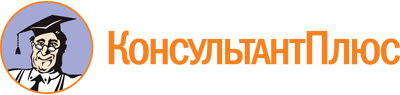 Закон Липецкой области от 05.06.2014 N 290-ОЗ
(ред. от 10.03.2023)
"Об Уполномоченном по защите прав предпринимателей в Липецкой области"
(принят Липецким областным Советом депутатов 29.05.2014)Документ предоставлен КонсультантПлюс

www.consultant.ru

Дата сохранения: 11.06.2023
 05 июня 2014 годаN 290-ОЗСписок изменяющих документов(в ред. Законов Липецкой областиот 05.03.2015 N 384-ОЗ, от 01.04.2016 N 511-ОЗ, от 16.11.2016 N 19-ОЗ,от 05.03.2019 N 251-ОЗ, от 13.11.2019 N 317-ОЗ, от 02.09.2021 N 585-ОЗ,от 29.09.2022 N 186-ОЗ, от 10.03.2023 N 290-ОЗ)Список изменяющих документов(в ред. Законов Липецкой области от 16.11.2016 N 19-ОЗ,от 05.03.2019 N 251-ОЗ, от 29.09.2022 N 186-ОЗ)Список изменяющих документов(введено Законом Липецкой области от 16.11.2016 N 19-ОЗ)Список изменяющих документов(введено Законом Липецкой области от 16.11.2016 N 19-ОЗ)